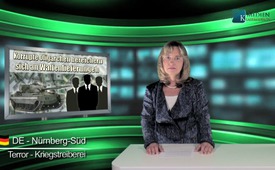 Corrupt oligarchs get rich on arms deliveries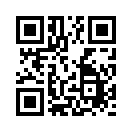 From the first day of war in Ukraine there have been scandals in the defence sector. According to S. Smith the extent of the corruption in the Ukrainian army has become a real danger to the entire state security...Hello and welcome to today’s media commentary on Klagemauer-TV! From the first day of war in Ukraine there have been scandals in the defence sector. According to S. Smith the extent of the corruption in the Ukrainian army has become a real danger to the entire state security. Smith has been in Ukraine as British ambassador, since 2012 and pursues the events. “Transparency International” registers Ukraine as one of the countries with the greatest risks in the armament sector. Why? Heavy and light weapon systems from the USA and the EU are said to have been resold in large amounts by the Kiev government to wealthy customers in Africa and the Middle East. Prime Minister Yatsenyuk is supposedly the initiator of the arms sales.
He allegedly arranges the business deals and ensures that everything flows smoothly. The transports apparently mostly run in the night and are handled at the Port of Odessa. In this way the Ukrainian oligarchy unashamedly enriching themselves, while the average persons monthly income  has decreased to 130 Euros and this with an official inflation rate of 28,5%. Dear viewers, stay tuned with us during these events to bring the truth out into the light. Thank you and have a good evening!from ts.Sources:http://quer-denken.tv/index.php/1070-kiew-verkauft-us-und-eu-waffen-an-syrien-und-afrika

http://3rm.info/main/57285-ocherednoy-shag-k-mirovoy-voyne-ukraina-otkryla-dveri-inostrannym-voyskam.html

http://russian.rt.com/article/96607

http://x-true.info/14021-ukraina-tayno-prodaet-oruzhie-ssha-v-siriyu.html

http://www.german-foreign-policy.com/de/fulltext/59068This may interest you as well:---Kla.TV – The other news ... free – independent – uncensored ...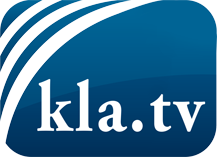 what the media should not keep silent about ...Little heard – by the people, for the people! ...regular News at www.kla.tv/enStay tuned – it’s worth it!Free subscription to our e-mail newsletter here: www.kla.tv/abo-enSecurity advice:Unfortunately countervoices are being censored and suppressed more and more. As long as we don't report according to the ideology and interests of the corporate media, we are constantly at risk, that pretexts will be found to shut down or harm Kla.TV.So join an internet-independent network today! Click here: www.kla.tv/vernetzung&lang=enLicence:    Creative Commons License with Attribution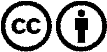 Spreading and reproducing is endorsed if Kla.TV if reference is made to source. No content may be presented out of context.
The use by state-funded institutions is prohibited without written permission from Kla.TV. Infraction will be legally prosecuted.